Vejledning og skabelon til at lave en Foto-orientering (eller foto-safari)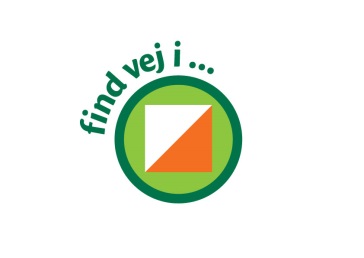  I en foto-orientering bruger man eksisterende elementer i bybilledet eller landskabet, som poster. Det kan være statuer, en vejrhane, et særligt vindue el.lign. Elementerne fotograferes og billederne sættes sammen med kortet, og ’nummereres’ med bogstaver. Øvelsen for brugeren går ud på at knytte de enkelte fotos til de givne lokaliteter, som er markeret på kortet som poster. For at det ikke skal blive for nemt, især for lokale, kan man vælge at bruge nærbilleder. Foto-orienteringen kan laves over temaer som ex kulturhistorie i bybilledet, suppleret med små beskrivelser ved hver post. Foto-orienteringen kan kombineres med ’Mobil-quizzen’, så billedets bogstav fungerer som den ’kontrolkode’ som kan udløse et quizspørgsmål på mobiltelefonen. Den kan også kombineres med lydposter ved brug af Find vej Tur-app’en TravelTales (læs mere på www.findveji.dk). Der skal bruges:Et kort (helst et rigtigt orienteringskort) med poster indtegnet. Andre korttyper kan også anvendes. Selv et skærmbillede fra google-maps kan bruges. Poster kan indtegnes i hånden, eller med værktøjet purple-pen, som kan hentes gratis.Et antal fotografier, ét pr. post (fx 16 foto-poster som i skabelonen nedenfor). Hvert foto ’nummereres’ med et bogstav. Billedet behøver ikke være i meget høj opløsning, så mobiltelefonen kan fint bruges som kamera.Eventuelt en kort tekst/en quizopgave/en lydpost til hver post relateret til fx kulturen, naturen eller historien bag ’posten’. Et ’klippefelt’ hvor det kan noteres hvilken post der matcher hvilket foto.Foto-orientering skabelonNAVN: Navngiv din rute og skriv navnet på både kortet og billedsiden.Gem dine fotos i formatet jpg. Indsæt et foto i hver box: Sæt curseren i en tekstbox og klik på fanen ’Indsæt’–> Billede. Hvert billede skal have et bogstav. Bogstavet er valgfrit og bogstaverne kan tilsammen udgøre en sætning eller et kodeord. Indsæt ’klippefelt’ som denne tabel, hvor det korrekte fotos bogstav noteres under den matchende post. Klippefeltet kan sættes på kortet eller på billedsiden.NAVN: Navngiv din rute og skriv navnet på både kortet og billedsiden. Tilføj eller slet fotoboxe efter behov.Post12345678910111213141516FotoF